1.a07 JanuaryIN ACCORDANCE WITH THE RELEVANT REGISTRY AGREEMENTS AND REGISTRAR ACCREDITATION AGREEMENTS, ACTIVATE A REGISTERED NAME AND ALLOCATE IT TO THE REGISTERED NAME HOLDER.Purpose Rationale: Purpose Rationale: Lawfulness of Processing Test: Data Elements Map: 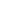 Data Elements Matrix: “1” = Required   “(1)” = Optional  “-“ = Not Required or OptionalData ElementCollectionsA-PA1TransmissionA-PA2A-PA3RetentionA-PA4Domain Name11-Registry Domain ID---Registrar Whois Server1--Registrar URL1--Updated Date1--Creation Date1--Registry Expiry Date1--Registrar Registration Expiration Date1--Registrar1--Registrar IANA ID1--Registrar Abuse Contact Email1--Registrar Abuse Contact Phone1--Reseller1--Domain Status1--Registry Registrant ID---Registrant Fields∙       Name1---∙       Organization (opt.)----∙       Street1---∙       City1---∙       State/province1---∙       Postal code1---∙       Country1---∙       Phone1---∙       Phone ext (opt.)----∙       Fax (opt.)----∙       Fax ext (opt.)----∙       Email1---2nd E-Mail address----Admin ID----Admin Fields∙       Name----∙       Organization (opt.)----∙       Street----∙       City----∙       State/province----∙       Postal code----∙       Country----∙       Phone----∙       Phone ext (opt.)----∙       Fax  (opt.)----∙       Fax ext (opt.) ----∙       Email----Tech ID----Tech Fields∙       Name----∙       Organization (opt.)----∙       Street----∙       City----∙       State/province- ---∙       Postal code----∙       Country----∙       Phone----∙       Phone ext (opt.)----∙       Fax  (opt.)----∙       Fax ext (opt.)----∙       Email----NameServer(s)111DNSSEC1--Name Server IP Address1-(1)Last Update of Whois Database1--Other Data:∙       Field 1----∙       Field 2----